О создании комиссии по вопросам рекультивации земель на территории муниципального образования Андреевский сельсовет Курманаевского района Оренбургской областиНа основании Земельного кодекса Российской Федерации, Федеральных законов от 25.10.2001 N 137-ФЗ «О введении в действие Земельного кодекса Российской Федерации», от 06.10.2003 N 131-ФЗ «Об общих принципах организации местного самоуправления в Российской Федерации», в соответствии с Основными положениями о рекультивации земель, снятии, сохранении и рациональном использовании плодородного слоя почвы, утвержденными совместным приказом Министерства охраны окружающей среды и природных ресурсов Российской Федерации и Комитета Российской Федерации по земельным ресурсам и землеустройству от 22.12.1995 № 525/67, руководствуясь Уставом муниципального образования Андреевский сельсовет Курманаевского района Оренбургской области, с целью упорядочения работы по организации приемки (передачи) рекультивированных земель на территории муниципального образования Андреевский сельсовет Курманаевского района Оренбургской области:1. Утвердить Положение о комиссии по вопросам рекультивации земель на территории муниципального образования Андреевский сельсовет Курманаевского района Оренбургской области согласно приложению № 1.2. Утвердить форму акта приемки-сдачи рекультивированных земель на территории муниципального образования Андреевский сельсовет Курманаевского района Оренбургской области согласно приложению № 2.2. Создать комиссию по вопросам рекультивации земель на территории муниципального образования Андреевский сельсовет Курманаевского района Оренбургской области в составе согласно приложению № 3.4. Контроль за исполнением настоящего постановления возложить на специалиста 2 категории по вопросам землепользования.5. Настоящее постановление вступает в силу после официального опубликования в газете «Вестник».Глава муниципального образования                                              Л.Г. АлимкинаРазослано: в дело, прокурору района, администрации   районаПриложение № 1к постановлению28.07.2016 № 79-пПОЛОЖЕНИЕо комиссии по вопросам рекультивации земельна территории муниципального образованияАндреевский сельсовет Курманаевского  района Оренбургской областиI. Общие положения1.1. Комиссия по вопросам рекультивации земель на территории муниципального образования Андреевский сельсовет Курманаевского района Оренбургской области (далее - Комиссия) создана в целях реализации Приказа Минприроды РФ и Роскомзема от 22.12.1995 N 525/67 «Об утверждении основных положений о рекультивации земель, снятии, сохранении и рациональном использовании плодородного слоя почвы».1.2. Основными задачами Комиссии являются организация приемки (передачи) рекультивированных земель, а также рассмотрение вопросов, связанных с восстановлением нарушенных земель.1.3. Комиссия руководствуется действующим законодательством Российской Федерации, Оренбургской области, иными муниципальными правовыми актами.1.4. В работе Комиссии принимают участие представители юридических лиц или граждане, сдающие и принимающие рекультивированные земли, а также при необходимости специалисты подрядных и проектных организаций, эксперты и другие заинтересованные лица.II. Организация работы Комиссии2.1. Организационное обеспечение деятельности Комиссии возлагается на специалиста 2 категории по вопросам землепользования администрации муниципального образования Андреевский сельсовет.2.2. Приемка-передача рекультивированных земель осуществляется в месячный срок после поступления в Комиссию письменного извещения о завершении работ по рекультивации, к которому прилагаются следующие материалы:перечень объектов и их место расположения;площадь сдаваемых земель;копии разрешений на проведение работ, связанных с нарушением почвенного покрова, а также документов, удостоверяющих право пользования землей и недрами;выкопировка плана землепользования с нанесенными границами рекультивированных участков;проект рекультивации, заключение по нему государственной экологической экспертизы;сведения о снятии, хранении, использовании, передаче плодородного слоя, подтвержденные соответствующими документами.Перечень указанных материалов уточняется и дополняется Комиссией в зависимости от характера нарушения земель для дальнейшего использования рекультивированных участков.2.3. Комиссия правомочна принимать решения при наличии в ее составе не менее половины от общего числа ее членов (кворум). Решение принимается большинством голосов присутствующих на заседании членов Комиссии. В случае равенства голосов голос председателя Комиссии является решающим.В период отсутствия председателя Комиссии его обязанности исполняет заместитель председателя.2.4. В целях обследования земельных участков члены Комиссии извещаются специалиста 2 категории по вопросам землепользования через соответствующие средства связи (телеграммой, телефонограммой, факсом и т.п.) не позднее, чем за 2 дня до назначенной даты обследования сдаваемых земель. Земельные участки, не указанные в извещении, обследуются только при наличии всех необходимых документов для предъявления к сдаче.III. Обследование земельных участков3.1. Натурное обследование земельных участков производится Комиссией по заявлению пользователей земельных участков.3.2. При натурном обследовании участков, предъявляемых к сдаче, пользователи земельного участка должны представить Комиссии следующие документы:кадастровый паспорт земельного участка;лицензию (подрядной организации) на проведение работы с опасными отходами (при сдаче ранее загрязненных земель);лицензию на сбор, использование, обезвреживание, транспортировку, размещение опасных отходов.3.3. При приемке рекультивированных земельных участков Комиссия проверяет:соответствие выполненных работ утвержденному проекту рекультивации;качество и полноту выполненных плановых работ;мощность и равномерность нанесения плодородного слоя почвы;полноту выполнения требований экологических, агротехнических, санитарно-гигиенических, строительных и других нормативов, стандартов и правил в зависимости от вида нарушения почвенного покрова и дальнейшего целевого использования рекультивированных земель;качество выполненных мелиоративных, противоэрозионных и других мероприятий, определенных проектом или условиями рекультивации земель (договором);наличие на рекультивируемом участке строительных и других отходов;наличие и оборудование пунктов мониторинга рекультивированных земель, если их создание было определено проектом или условиями рекультивации нарушенных земель.3.4. В случае неявки представителя, одного или нескольких членов Комиссии обследование рекультивированных участков производится Комиссией в составе не менее половины членов от общего состава Комиссии.3.5. Земельные участки предъявляют к обследованию непосредственно пользователи земельных участков.3.6. Обследование рекультивированных участков может производиться членами Комиссии самостоятельно до назначения даты натурного обследования сдаваемых земель.IV. Оформление актов приемки-сдачирекультивированных земель4.1. Пользователи земельного участка должны заблаговременно до натурного обследования подготовить акт приемки-сдачи земель в соответствии с поданной заявкой.4.2. Акт приемки-сдачи земель подписывается членами Комиссии и утверждается ее председателем.4.3. Акты приемки-сдачи всех видов земель со стороны пользователя земельного участка должны быть подписаны пользователем земельного участка (или их представителями по доверенности). В случае если пользователь земельного участка - юридическое лицо, акты приемки-сдачи всех видов земель со стороны пользователя земельного участка должны быть подписаны лицом, уполномоченным в соответствии с учредительными документами или на основании доверенности, и заверены печатью данного юридического лица.4.4. Объекты считаются принятыми после утверждения председателем Комиссии акта приемки-сдачи рекультивированных земель и издания постановления администрации муниципального образования Андреевский сельсовет Курманаевского района Оренбургской области о приемке рекультивированных земель и дальнейшем их использовании.Приложение № 2к постановлению28.07.2016 № 79-пАКТприемки-сдачи рекультивированных земельна территории муниципального образования Андреевский сельсовет Курманаевского района Оренбургской области«____» ______________ 20___г. __________________________________________________________________(место составления: нас. пункт, землепользование и т.д.)    Комиссия,   созданная   постановлением   администрации   муниципального образования  Андреевский сельсовет Курманаевского района Оренбургской области от «__» _______ 20__ г.№ ______ в составе:председателя    комиссии   по   обследованию   рекультивированных   земель,заместителя  председателя, секретаря  комиссии,  членов  комиссии:  в  присутствии  представителя юридического  лица (гражданина), сдающего (и принимающего) земли, подрядных организаций,   проводящих  рекультивацию  нарушенных  земель,  специалистов проектных организаций, экспертов и др.:__________________________________________________________________(Ф.И.О., должность и место работы, место жительства, в качестве кого участвует)___________________________________________________________________________________________________________________________________________________________________________________________________1. Рассмотрела представленные материалы и документы: ______________________________________________________________(перечислить и указать, когда и кем составлены, утверждены и выданы)__________________________________________________________________________________________________________________________________________________________________________________________________________________________________________________________________2. Осмотрела в натуре рекультивированный земельный участок после проведения_________________________________________________________________________________________________________________________________(виды работ, связанных с нарушением почвенного покрова)и произвела необходимые контрольные обмеры и замеры:________________________________________________________________________________________________________________________________(площадь рекультивированного участка, толщина, нанесенного______________________________________________________________________________________________________________________________________________________________________________________________________плодородного слоя почвы и др.)3. Установила, что в период в период с ________ 20__ года по _______ 20__ годавыполнены следующие работы:________________________________________________________________________________________________________________________________________________________________________________________________________________________________________________________________________(виды, объем и стоимость работ: планирование, мелиоративные,____________________________________________________________________________________________________________________________________противоэрозионные, снятие и нанесение плодородного слоя почвы и потенциально____________________________________________________________________________________________________________________________________плодородных пород с указанием площади и его толщины, лесопосадки и др.)Все работы выполнены в соответствии с утвержденными  проектными материалами____________________________________________________________________________________________________________________________________(в случае отступления, указать по каким причинам, с____________________________________________________________________________________________________________________________________кем и когда согласовывались допущенные отступления)и рекультивированный участок площадью __________ га пригоден (не пригоден с указаниями причин) для использования ______________________________________________________________________________________________________________________________________________________________________________________________________(в сельском хозяйстве____________________________________________________________________________________________________________________________________- по видам угодий, условиям рельефа, возможностям____________________________________________________________________________________________________________________________________механизированной обработки, пригодности для возделывания____________________________________________________________________________________________________________________________________сельскохозяйственных культур и указанием периода восстановления____________________________________________________________________________________________________________________________________плодородия почв; лесохозяйственных целей - по видам лесных____________________________________________________________________________________________________________________________________насаждений; под водоем - рыбохозяйственный, водохозяйственный,____________________________________________________________________________________________________________________________________для орошения, комплексного использования и др.; под____________________________________________________________________________________________________________________________________строительство - жилое, производственное и др.; для рекреационных,____________________________________________________________________________________________________________________________________природоохранных, санитарно-оздоровительных целей)4. Комиссия решила:    а) принять (частично или полностью) рекультивированные земли площадью ________ га с последующей передачей их ______________________________________________________________________________________________________________________________________________________________________________________________________(наименование юридического лица, фамилии и.о. гражданина)в ___________________________________________________________________________________________________________________________________собственность, аренда и др.)для дальнейшего использования под __________________________________                                                                      (целевое назначение)    б) перенести приемку рекультивированных земель (полностью или частично) с указанием причин (недостатков) и установлением срока по их устранению;    в)   перенести   сроки   восстановления   плодородия  почв  или  внестипредложения   об  изменении  целевого  назначения  земель,  предусмотренных проектом рекультивации (с указанием причин).    Акт   приемки-сдачи   рекультивированных   земель   составлен   в  трехэкземплярах и после утверждения председателем (заместителем):    1-й экз. остается на хранение в комиссии;    2-й  экз.  направляется  юридическому  или  физическому  лицу,  котороесдавало рекультивированный участок;    3-й  экз.  направляется  юридическому  или  физическому  лицу, которомупередается рекультивированный участок.Председатель комиссии:                        _____________________                                                                                           (подпись)Заместитель председателякомиссии:                                             _____________________                                                                                            (подпись)Секретарь комиссии                           _____________________                                                                                             (подпись)Члены комиссии:                                _____________________                                                                                         (подпись)                                                           _____________________                                                                                         (подпись)Пользователь земельного участка                                             ______________________                                                                                        (подпись)Приложение № 3к постановлению28.07.2016 №  79-пСОСТАВкомиссии по вопросам рекультивации земель на территории муниципального образования Андреевский сельсовет Курманаевского района Оренбургской областиАлимкина Л.Г. - председатель комиссии, глава администрации;Колесникова А.Н. - заместитель председателя комиссии, специалист 2 категории по вопросам землепользования;Мищерина Н.В.  - специалист 1 категориЧлены комиссии:Красова О.В. - секретарь комиссии, генеральный директор ООО «Нептун» (по согласованию);Пензина С.Н. - заместитель председателя, учитель МОУ Андреевская средняя общеобразовательная школа (по согласованию).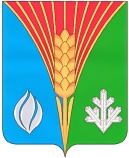 АдминистрацияМуниципального образованияАндреевский сельсоветКурманаевского районаОренбургской областиПОСТАНОВЛЕНИЕ28.07.2016  № 79-п